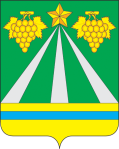 АДМИНИСТРАЦИЯ МУНИЦИПАЛЬНОГО ОБРАЗОВАНИЯ КРЫМСКИЙ РАЙОНПОСТАНОВЛЕНИЕот 19.01.2022	                  № 44город КрымскО назначении структурного подразделения органа местного самоуправления ответственным за формирование и утверждение муниципального краткосрочного плана этапа 2023 года, ответственного должностного лица, уполномоченного проводить обследования многоквартирных домов, расположенных на территории муниципального образования Крымский район 
В целях реализации постановления главы администрации (губернатора) Краснодарского края от 31 декабря 2013 года № 1638 «Об утверждении региональной программы капитального ремонта общего имущества собственников помещений в многоквартирных домах, расположенных                       на территории Краснодарского края, на 2014 - 2043 годы», приказа министерства топливно-энергетического комплекса и жилищно-коммунального хозяйства Краснодарского края от 27 апреля 2018 года № 150 «Об утверждении Порядка формирования и утверждения краткосрочных планов реализации региональной программы капитального ремонта общего имущества собственников помещений в многоквартирных домах, расположенных                       на территории Краснодарского края, на 2014-2043 годы», п о с т а н о в л я ю:1. Определить управление по вопросам жизнеобеспечения, транспорта связи и экологической безопасности администрации муниципального образования Крымский район (Христофорова) ответственным за формирование и утверждение муниципального краткосрочного плана реализации региональной программы капитального ремонта общего имущества собственников в многоквартирных домах, расположенных на территории муниципального образования Крымский район, на этап 2023 года.2. Наделить полномочиями Муниципальное казенное учреждение «Управление строительного контроля» муниципального образования Крымский район (Черноштанов) проводить обследования многоквартирных домов, расположенных на территории муниципального образования Крымский район, в целях формирования краткосрочного плана на этап 2023 года.3. Рекомендовать администрации Крымского городского поселения Крымского района провести, в целях формирования краткосрочного плана                на этап 2023 года, обследования многоквартирных домов, расположенных                 на территории Крымского городского поселения Крымского района.4. Отделу по взаимодействию со СМИ администрации муниципального образования Крымский район (Безовчук) разместить настоящее постановление на официальном сайте администрации муниципального образования Крымский район в сети Интернет.5. Постановление вступает в силу со дня подписания.Первый заместитель главы муниципальногообразования Крымский район                                                                  В.Н.Черник